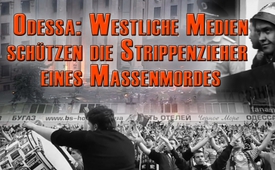 Одесса: западные СМИ защищают зачинщиков массового убийства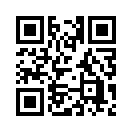 Когда Россия, после легального референдума народа, без убитых или раненых, опять приняла украинский полуостров Крым, в западных СМИ царил ужас.Когда Россия, после легального референдума народа, без убитых или раненых, опять приняла украинский полуостров Крым, в западных СМИ царил ужас.
Совсем иначе несколько дней назад, когда в Одессе по украинским сообщениям погибло 46 человек, в то время как серьёзные источники говорят о 116 жертвах. На западных каналах, ввиду такого трагического убийства, речь шла лишь о несчастном и трагическом сцеплении так называемых случайностей.
Люди погибли в спонтанных столкновениях между готовыми к насилию футбольными хулиганами и пророссийскими сепаратистами. Несмотря на появившихся в интернете многочисленных достоверных кадрах и фильмах, СМИ как и прежде утверждают, что неясно, кто несёт ответственность за эти многие жертвы. Таким образом, покрываются виновники страшного исторического преступления против граждан и отклоняются требования независимого расследования этого случая.
Так как СМИ молчат, мы имеем здесь общий монтаж кадров свидетелей, которые доказывают, что речь о массовом убийстве в Одессе 1. речь, по всему, шла о тщательно подготовленном убийстве, 2. что это было сделано поддерживаемыми западом террористами с Майдана. Значит не произвольная эскалация беспорядков хулиганами и сепаратистами. 
Мы напоминаем: уже неделями  мирные пророссийские демонстранты располагались в палаточном лагере перед домом профсоюзов в Одессе, чтобы требовать автономии от нового правительства путчистов в Киеве. Когда они узнали о столкновении готовых к насилию террористов Майдана с футбольными хулиганами, они попытались найти защиту в доме профсоюзов, что потом стало для них ловушкой.
Теперь по порядку:
В то время как тысячи  готовых к насилию хулиганов приезжали поездом из Киева, чтобы после футбольного матча начать марш насилия на заднем плане шли лихорадочные подготовки, чтобы повести этот поток хулиганов по направлению дома профсоюзов, где после должен был вспыхнуть пожар.
Здесь мы видим воинствующих бойцов с Майдана, перед ужасными беспорядками, как они сотрудничают с местной полицией. Рядом с чиновниками один член 14-той сотни, насильственная экстремистская группа, которая уже на Майдане террористическими акциями способствовала перевороту. 
Человек в спортивной кепке и с наушниками кажется координатором. Он пришёл прямо из полицейского участка и раздаёт приказы: «Строиться! Ты теперь главный руководитель!»
Одновременно мы видим подстрекателя, переодетого в гражданское. Сейчас он начнёт готовить небольшую группу бойцов с Майдана к предстоящему бою. Потом они смешаются с хулиганами и погонят их по направлению к дому профсоюзов. 
убить всех доединого, надо блядь, не убьем завтра сука будет Донецк надо убивать"
Здесь непосредственно перед страшной резнёй, ещё один воинствующий оратор, как он в присутствии полиции координирует предстоящую акцию.
Доказательство его связи с украинским путчистским правительством: как он  несколько недель назад, презентирует украинскому шефу по национальной безопасности и комитета обороны Андрию Парубе новые пуленепробиваемые жилеты. 
Он потом будет стрелять в невооружённых граждан, которые пытаются спастись из пламени.
Ещё раз вернёмся к событиям до этой трагедии. Одна из очевидцев сообщает:  
„В этот день должна приехать очень большая группа, чтобы здесь всё сравнять с землёй. Об этом нас информировали.
Но мы думали, если на этой площади будут нормальные люди, бабушки, дедушки, женщины старшего возраста как я, что они тогда ничего не сделают.
Но это было заблуждением: натравленная толпа взяла палаточный лагерь штурмом и подожгла его.  
Так же и проходившая мимо женщина с двумя детьми хотела обезопасить себя и своих детей, она сгорела.  
«На площадь приходили те, кто мог. Был концерт... и я сам увидел проходящих мимо меня женщину с двумя детьми, мальчиком примерно 10-12 лет и девочкой помладше... Они остановились. 
Эта женщина вошла с её двумя детьми в здание, она хотела спасти себя и детей... Все трое сгорели... они были здесь лишь на прогулке...»
Готовые к жестокостям бойцы Майдана, среди которых по данным депутата Вадима Савенко были замаскированные простыми гражданами бойцы спецбатальона «Шторм» и «Днепрь-1», ворвались через задний ход в здание и начали охоту на невооружённых граждан внутри здания.
«Ребята, пожалуйста, не надо, не делайте этого». 
В это же время натравленные хулиганы начали бросать в здание коктейли Молотова и зажгли его. 
Между тем внутри здания происходили жестокие казни. 
«Женщины спрятались здесь на крыше, мужчины с демонстрации побежали все в центр города, так как там были нападения на пророссийский подростков. Они все пошли туда. 
Здесь все бегали вокруг и кто-то прокричал: «Два нижних этажа уже заняты радикалами и они убивают там наших активистов». 
Этот мужчина был застрелен намеренно, здесь видно его  окровавленное лицо, а рядом лужу крови. 
Этот пророссийский активист должно быть сгорел в очках? Разве очки не спадут, если пытаться спастись от пожара? Кроме того обгорела только его голова, а одежда нетронута. Это указывает на то, что он был сначала убит, потом его голова облита бензином и подожжена.
Также и эта жертва так называемого «пожара» лежит в луже крови с сожжённой головой, остальное тело нетронуто. Разве так выглядит жертва случайного хулиганского пожара?
Здесь многие жертвы с сожжённой головой и неповреждённым телом.
Из этого видеофрагмента ясно видно пламя от небольшого очага за стеклом. Оно не было разбито коктейлем Молотова, брошенным хулиганами. Может здесь как раз поджигали труп? 
Фото наполовину сгоревшего женского трупа, нижняя часть которого была обнажённой, по моральным причинам мы можем показать только в неразборчивом виде. Вероятно она была изнасилована. 
Ещё один труп с огнестрельными ранениями в голову. 
Здесь невинная уборщица, убита в бюро, которое даже не горело. 
Её зов о помощи по пришествии убийц был слышен даже на улице. 
Короткое время спустя так называемы «мирные» террористы Майдана открыто появились с украинским флагом рядом с тем местом, где они убили эту невинную женщину. 
Когда граждане Одессы поднялись на крышу здания на следующий день после трагедии и снимали на камеру детали происшедшего, один выживший не мог больше сдержаться и громко заплакал: 
" вот блядь .. фотографируйте наше оружие блядь деверсанты русские  фотографируйте блядь сука студенты блядь Ющенковские блядь .. да. это вас    .... выростили такими уродами блядь.."
Ввиду этих фактов то, что опубликовала газета «Ди Цайт» 5. мая, является циничным и презрительным: 
«Больше чем 40 погибших за одну ночь: жители Одессы всё ещё в шоке и пытаются вернуться в нормальное состояние. Но вот сеператисты объявляют следующее наступление.»
Что, простите? Жертвы объявляют о следующем наступлении?
Ройтерс сразу же дала слово украинскому путчистскому правительству с его нелепыми теориями заговора: «Украинское правительство обвиняет Россию в уличных боях с более чем 40 убитыми в Одессе». 
Юлия Тимошенко благодарит радикальных террористов Майдана за эту резню: «Я хочу сказать большое спасибо всем, кто вчера стал на защиту Одессы и Украины». 
Доказательства запланированной резни в Одессе удручают. Кажется, что хулиганы были как-будто специально использованы для того, чтобы посредством ими же вызванного пожара замести следы невероятной кровавой бани. Как сообщает сама газета «Бильд», очевидно, что на данный момент украинское правительство советуется со специалистами ЦРУ, чтобы совладать с восстаниями на Востоке страны. Даже если и эта операция будет под прикрытием США, она всё равно останется военным преступлением и должна быть осуждена мировым сообществом и наказана. 
Уважаемы зрители, западные СМИ играют бесславную роль в украинском конфликте. Сегодня мы нуждаемся в политически независимой платформе, такой, как Клагемаует ТВ.от ssИсточники:https://www.youtube.com/watch?v=Y6vRGbR9RyIhttps://www.youtube.com/watch?v=Y6vRGbR9RyIhttps://www.youtube.com/watch?v=s9AMjLBIliw#t=133https://www.youtube.com/watch?v=s9AMjLBIliw#t=133http://www.youtube.com/watch?v=NnBlto6JZCshttp://www.youtube.com/watch?v=NnBlto6JZCshttp://www.chartophylakeion.de/blog/2014/05/04/pogrome-in-odessa-nachtrag/#.U3JvMld-nblhttp://www.youtube.com/watch?v=NnBlto6JZCshttps://www.youtube.com/watch?v=t23Fz4ibUbYhttp://www.youtube.com/watch?v=VgiTb3ed65w#t=16http://www.youtube.com/watch?v=8tVITa8wegQ#t=110http://www.youtube.com/watc9h?v=ec0mgpwW6Yhttp://ersieesist.livejournal.com/813.htmlhttp://www.youtube.com/watch?v=YvnLsshOJ18#t=43http://ersieesist.livejournal.com/813.htmlhttp://www.youtube.com/watch?v=g23t857XJW0http://www.tagesschau.de/ausland/ukraine1584.htmlhttp://www.zeit.de/politik/ausland/2014-05/odessa-ukraine-russland-kaempfe-unruhenhttp://de.reuters.com/article/topNews/idDEKBN0DK0BI20140504http://de.ria.ru/politics/20140505/268422185.htmlhttp://www.youtube.com/watch?v=NnBlto6JZCshttp://www.youtube.com/watch?v=tTx9gMHTvsshttp://www.youtube.com/watch?v=tTx9gMHTvsshttp://www.youtube.com/watch?v=lANunaj8PHUМожет быть вас тоже интересует:---Kla.TV – Другие новости ... свободные – независимые – без цензуры ...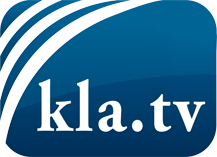 О чем СМИ не должны молчать ...Мало слышанное от народа, для народа...регулярные новости на www.kla.tv/ruОставайтесь с нами!Бесплатную рассылку новостей по электронной почте
Вы можете получить по ссылке www.kla.tv/abo-ruИнструкция по безопасности:Несогласные голоса, к сожалению, все снова подвергаются цензуре и подавлению. До тех пор, пока мы не будем сообщать в соответствии с интересами и идеологией системной прессы, мы всегда должны ожидать, что будут искать предлоги, чтобы заблокировать или навредить Kla.TV.Поэтому объединитесь сегодня в сеть независимо от интернета!
Нажмите здесь: www.kla.tv/vernetzung&lang=ruЛицензия:    Creative Commons License с указанием названия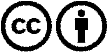 Распространение и переработка желательно с указанием названия! При этом материал не может быть представлен вне контекста. Учреждения, финансируемые за счет государственных средств, не могут пользоваться ими без консультации. Нарушения могут преследоваться по закону.